Lampiran 1RENCANA PELAKSANAAN PEMBELAJARAN(SIKLUS 1 PERTEMUAN 1)Nama			: SD NEGERI PONGTIKU 1 MAKASSARMata Pelajaran	: Bahasa IndonesiaKelas/Semester	: IV/IIAlokasi Waktu	: 2 x 35 menit (1 x pertemuan)STANDAR KOMPENTENSI4. Menulis Mengungkapkan pikiran, perasaan, dan informasi secara tertulis dalam bentukkarangan, pengumuman, dan pantun.KOMPETENSI DASAR4.4 Menyusun karangan tentang berbagai topik sederhana dengan memerhatikan penggunaan ejaan.INDIKATORKognitifProduk	:Siswa menyebutkan pengertian karangan narasiProses	: Siswa menulis karangan berdasarkan pengalaman yang pernah dialami dengan menggunakan peta pikiran (mind mapping).Siswa Menjelaskan pengertian karanganSiswa membuat peta mind mapping dengan tema Ulang tahunPsikomotorik  Siswa terampil menggambar mind mapping dari kerangka karangan dengan disertai dengan simbol-simbol yang menarik.c.  AfektifKarakter Jujur : Siswa jujur dalam menyelesakan tugas yang diberikan.Siswa tanggung Jawab : Siswa tepat waktu dalam menyelesaikan tugasnyaHati-hati : siswa berhati-hati dalam menyelesaikan tugasnya.Teliti : siswa teliti saat mencari jawaban untuk menyelesaikan tugasnya.Keterampilan sosialBertanya : siswa aktif bertanya tentang materi yang belum diketahui Bekerja sama: siswa dapat bekerja sama dengan kompak bersama teman sekelompoknya dengan tertib.Menyumbangkan ide atau pendapat : siswa aktif memberikan ide atau pendapat tentang materi yang dibawakan oleh guru.Menjadi pendengar yang baik : siswa tenang saat menerima materi dari guru.Berkomunikasi : siswa melakukan tanya jawab dengan guru.TUJUAN PEMBELAJARANKognitifProduk	:Siswa mampu menyebutkan 3 langkah mengarang.Proses	: Siswa mampu menulis karangan berdasarkan pengalaman yang pernah dialami dengan menggunakan peta pikiran (mind mapping).Siswa mampu menjelaskan pengertian karanganSiswa mampu membuat peta mind mapping dengan tema ulang tahunPsikomotorik  Siswa terampil menggambar mind mapping dari kerangka karangan dengan disertai dengan simbol-simbol yang menarik.AfektifKarakter Jujur : Siswa mampu jujur dalam menyelesakan tugas yang diberikan.Siswa tanggung Jawab : Siswa mampu tepat waktu dalam menyelesaikan tugasnyaHati-hati : siswa mampu berhati-hati dalam menyelesaikan tugasnya.Teliti : siswa mampu teliti saat mencari jawaban untuk menyelesaikan tugasnya.Keterampilan sosialBertanya : siswa mampu aktif bertanya tentang materi yang belum diketahui ekerja sama: siswa mampu bekerja sama dengan kompak bersama teman sekelompoknya dengan tertib.Menyumbangkan ide atau pendapat : siswa mampu aktif memberikan ide atau pendapat tentang materi yang dibawaka oleh guru.Menjadi pendengar yang baik : siswa mampu tenang saat menerima materi dari guru.Berkomunikasi : siswa mampu melakukan tanya jawab dengan guru.MATERI/ BAHAN AJARKarangan Karangan adalah bentuk tulisan yang mengungkapkan pikiran dan perasaan pengarang dalam satu kesatuan tema yang utuh. Karangan diartikan pula dengan rangkaian hasil pemikiran atau ungkapan perasaan ke dalam bentuk tulisan yang teratur. Hasil mengarang dapat berupa tulisan, cerita, buku, puisi, ciptaan lagu dsb. Salah satu bentuk karangan adalah karangan narasi, yaitu karangan yang menceritakan suatu peristiwa atau kejadian dengan tujuan agar pembaca seolah-olah mengalami kejadian yang diceritakan itu. Langkah-langkah dalam menulis karangan yaitu: Menentukan topik/tema. Membuat kerangka karangan Mengembangkan kerangka karangan menjadi karangan. Dalam menulis karangan narasi dapat dikembangkan melalui peta pikiran (mind mapping) Contoh peta pikiran (mind mapping):Gambar 1. Mind mapping dengan tema ulang tahun.METODE PEMBELAJARAN CeramahTanya jawabDemonstrasiDiskusiPemberian tugasMind Mapping (Peta pikiran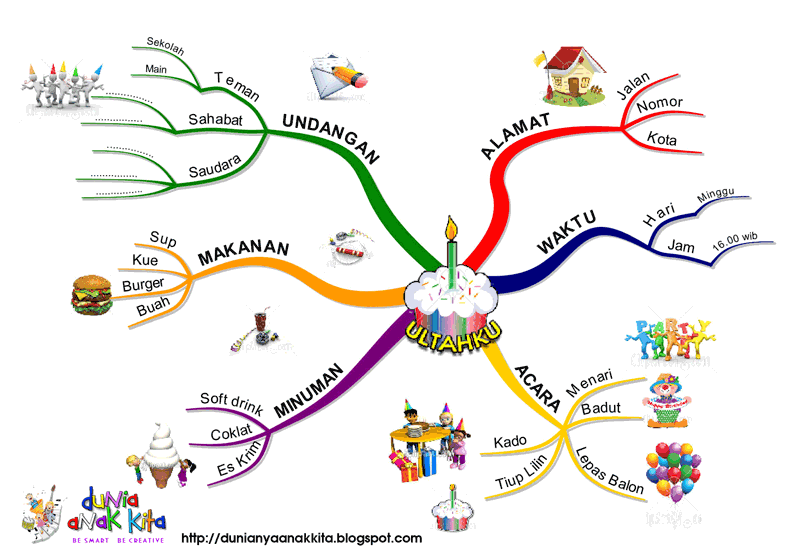 Gambar 1. Mind Mapping dengan tema Ulang TahunLANGKAH-LANGKAH PEMBELAJARANKegiatan awal Kegiatan IntiPertemuan I (50 menit)Kegiatan Akhir MEDIA DAN SUMBER Media : Contoh karangan narasiGambar, Kertas HVSKertas karton, Spidol berwarna.Sumber: Edi Warsidi dan Farika. 2008. Bahasa Indonesia membuatku cerdas. BSE.PENILAIAN Prosedur : tes proses dan tes akhirJenis Tes : tertulisBentuk : uraianAlat tes :1.) Lembar Kerja Siswa2.) kunci jawaban3.) kriteria penilaian1.) Lembar kerja Siswa(Terlampir)2.) Kunci Jawaban- Kebijaksanaan guru 3.) Kriteria penilaianNilai  =  x 100Makassar, Mei 2013Guru Kelas IV							observerSuriati. S.Pd							Khaerun Nisaa’ TayibuNip. 19591210 197910 2 009					Nim. 094 704 369Mengetahui,Kepala SekolahSD NEGERI PONGTIKU 1 MAKASSARH. Abdul Rahman, S.Sos, M.AP 				Nip. 19651231 198603 1 160Lampiran 2RENCANA PELAKSANAAN PEMBELAJARAN(SIKLUS 1 PERTEMUAN 2)Nama			: SD NEGERI PONGTIKU 1 MAKASSARMata Pelajaran	: Bahasa IndonesiaKelas/Semester	: IV/IIAlokasi Waktu	: 2 x 35 menit (1 x pertemuan)STANDAR KOMPENTENSI4. Menulis Mengungkapkan pikiran, perasaan, dan informasi secara tertulis dalam bentukkarangan, pengumuman, dan pantun.KOMPETENSI DASAR4.4 Menyusun karangan tentang berbagai topik sederhana dengan memerhatikan penggunaan ejaan.INDIKATORKognitifProduk	:Siswa menyebutkan 3 langkah mengarang.Proses	: Siswa menulis karangan berdasarkan pengalaman yang pernah dialami dengan menggunakan peta pikiran (mind mapping).Siswa membuat peta mind mapping dengan tema BerkemahPsikomotorik  Siswa terampil menggambar mind mapping dari kerangka karangan dengan disertai dengan simbol-simbol yang menarik.c.  AfektifKarakter Jujur : Siswa jujur dalam menyelesakan tugas yang diberikan.Siswa tanggung Jawab : Siswa tepat waktu dalam menyelesaikan tugasnyaHati-hati : siswa berhati-hati dalam menyelesaikan tugasnya.Teliti : siswa teliti saat mencari jawaban untuk menyelesaikan tugasnya.Keterampilan sosialBertanya : siswa aktif bertanya tentang materi yang belum diketahui Bekerja sama: siswa dapat bekerja sama dengan kompak bersama teman sekelompoknya dengan tertib.Menyumbangkan ide atau pendapat : siswa aktif memberikan ide atau pendapat tentang materi yang dibawakan oleh guru.Menjadi pendengar yang baik : siswa tenang saat menerima materi dari guru.Berkomunikasi : siswa melakukan tanya jawab dengan guru.TUJUAN PEMBELAJARANKognitifProduk	:Siswa mampu menyebutkan 3 langkah mengarang.Proses	: Siswa mampu menulis karangan berdasarkan pengalaman yang pernah dialami dengan menggunakan peta pikiran (mind mapping).Siswa mampu menjelaskan pengertian karanganSiswa mampu membuat peta mind mapping dengan tema BerkemahPsikomotorik  Siswa terampil menggambar mind mapping dari kerangka karangan dengan disertai dengan simbol-simbol yang menarik.AfektifKarakter Jujur : Siswa mampu jujur dalam menyelesakan tugas yang diberikan.Siswa tanggung Jawab : Siswa mampu tepat waktu dalam menyelesaikan tugasnyaHati-hati : siswa mampu berhati-hati dalam menyelesaikan tugasnya.Teliti : siswa mampu teliti saat mencari jawaban untuk menyelesaikan tugasnya.Keterampilan sosialBertanya : siswa mampu aktif bertanya tentang materi yang belum diketahui Bekerja sama: siswa mampu bekerja sama dengan kompak bersama teman sekelompoknya dengan tertib.Menyumbangkan ide atau pendapat : siswa mampu aktif memberikan ide atau pendapat tentang materi yang dibawaka oleh guru.Menjadi pendengar yang baik : siswa mampu tenang saat menerima materi dari guru.Berkomunikasi : siswa mampu melakukan tanya jawab dengan guru.MATERI/ BAHAN AJARKarangan Karangan adalah bentuk tulisan yang mengungkapkan pikiran dan perasaan pengarang dalam satu kesatuan tema yang utuh. Karangan diartikan pula dengan rangkaian hasil pemikiran atau ungkapan perasaan ke dalam bentuk tulisan yang teratur. Hasil mengarang dapat berupa tulisan, cerita, buku, puisi, ciptaan lagu dsb. Salah satu bentuk karangan adalah karangan narasi, yaitu karangan yang menceritakan suatu peristiwa atau kejadian dengan tujuan agar pembaca seolah-olah mengalami kejadian yang diceritakan itu. Langkah-langkah dalam menulis karangan yaitu: Menentukan topik/tema. Membuat kerangka karangan Mengembangkan kerangka karangan menjadi karangan. Dalam menulis karangan narasi dapat dikembangkan melalui peta pikiran (mind mapping) Contoh peta pikiran (mind mapping):METODE PEMBELAJARAN CeramahTanya jawabDemonstrasiDiskusiPemberian tugasMind Mapping (Peta pikiran)LANGKAH-LANGKAH PEMBELAJARANKegiatan awal Kegiatan IntiPertemuan I (50 menit)Kegiatan Akhir MEDIA DAN SUMBER Media : Contoh karangan narasiGambar, Kertas HVSKertas karton, Spidol berwarna.Sumber: Edi Warsidi dan Farika. 2008. Bahasa Indonesia membuatku cerdas. BSE.PENILAIAN Prosedur : tes proses dan tes akhirJenis Tes : tertulisBentuk : uraianAlat tes :1.) Lembar Kerja Siswa2.) kunci jawaban3.) kriteria penilaian1.) Lembar kerja Siswa(Terlampir)2.) Soal Tes EvaluasiKerjakan perintah di bawah ini!Buatlah mind mapping dengan tema “Sukses Ujian” pada kertas HVS yang disediakan oleh gurumu.Tentukan judul karanganmu!Berdasarkan kerangka karangan pada mind mapping yang telah kamu buat, kembangkanlah menjadi karangan yang utuh, runtut, dan sistematis.Perhatikan ejaan yang kamu gunakan dalam karanganmu!Berikan bermacam-macam warna pada gambarmu!2.) Kunci Jawaban- Kebijaksanaan guru 3.) Kriteria penilaianNilai  =  x 100Makassar, Mei 2013Guru Kelas IV							observerSuriati. S.Pd							Khaerun Nisaa’ TayibuNip. 19591210 197910 2 009					Nim. 094 704 369Mengetahui,Kepala SekolahSD NEGERI PONGTIKU 1 MAKASSARH. Abdul Rahman, S.Sos, M.AP 				Nip. 19651231 198603 1Lampiran 3RENCANA PELAKSANAAN PEMBELAJARAN(SIKLUS 1I PERTEMUAN 1)Nama			: SD NEGERI PONGTIKU 1 MAKASSARMata Pelajaran	: Bahasa IndonesiaKelas/Semester	: IV/IIAlokasi Waktu	: 2 x 35 menit (1 x pertemuan)STANDAR KOMPENTENSI4. Menulis Mengungkapkan pikiran, perasaan, dan informasi secara tertulis dalam bentukkarangan, pengumuman, dan pantun.KOMPETENSI DASAR4.4 Menyusun karangan tentang berbagai topik sederhana dengan memerhatikan penggunaan ejaan.INDIKATORKognitifProduk	:Siswa menulis karangan berdasarkan pengalaman yang pernah dialami dengan menggunakan peta pikiran (mind mapping).Proses	: Siswa membuat peta mind mapping dengan tema LiburanPsikomotorik  Siswa terampil menggambar mind mapping dari kerangka karangan dengan disertai dengan simbol-simbol yang menarik.AfektifKarakter Jujur : Siswa jujur dalam menyelesakan tugas yang diberikan.Siswa tanggung Jawab : Siswa tepat waktu dalam menyelesaikan tugasnyaHati-hati : siswa berhati-hati dalam menyelesaikan tugasnya.Teliti : siswa teliti saat mencari jawaban untuk menyelesaikan tugasnya.Keterampilan sosialBertanya : siswa aktif bertanya tentang materi yang belum diketahui Bekerja sama: siswa dapat bekerja sama dengan kompak bersama teman sekelompoknya dengan tertib.Menyumbangkan ide atau pendapat : siswa aktif memberikan ide atau pendapat tentang materi yang dibawaka oleh guru.Menjadi pendengar yang baik : siswa tenang saat menerima materi dari guru.Berkomunikasi : siswa melakukan tanya jawab dengan guruTUJUAN PEMBELAJARANKognitifProduk	:Siswa mampu menulis karangan berdasarkan pengalaman yang pernah dialami dengan menggunakan peta pikiran (mind mapping).Proses	: Siswa mampu membuat peta mind mapping dengan tema LiburanSiswa mampu menulis sebuah karangan narasi dengan memperhatikan penggunaan ejaan.Psikomotorik  Siswa terampil menggambar mind mapping dari kerangka karangan dengan disertai dengan simbol-simbol yang menarik.AfektifKarakter Jujur : Siswa mampu jujur dalam menyelesakan tugas yang diberikan.Siswa tanggung Jawab : Siswa mampu tepat waktu dalam menyelesaikan tugasnyaHati-hati : siswa mampu berhati-hati dalam menyelesaikan tugasnya.Keterampilan sosialBertanya : siswa mampu aktif bertanya tentang materi yang belum diketahui Bekerja sama: siswa mampu bekerja sama dengan kompak bersama teman sekelompoknya dengan tertib.Menyumbangkan ide atau pendapat : siswa mampu aktif memberikan ide atau pendapat tentang materi yang dibawaka oleh guru.Menjadi pendengar yang baik : siswa mampu tenang saat menerima materi dari guru.Berkomunikasi : siswa mampu melakukan tanya jawab dengan guru.MATERI/ BAHAN AJARPenggunaan Ejaan Kata-kata baku dan tidak bakuAtlet = atlitMasjid = MesjidBarangkali = Barang kaliBuat = BikinUbah = RubahNafas = NapasMETODE PEMBELAJARAN CeramahTanya jawabDemonstrasiDiskusiPemberian tugasMind Mapping (Peta pikiran)LANGKAH-LANGKAH PEMBELAJARANKegiatan awal Kegiatan Inti Pertemuan ke II (50 menit)Kegiatan Akhir MEDIA DAN SUMBER Media : Contoh karangan narasiGambar, Kertas HVSKertas karton, Spidol berwarna.Sumber: Edi Warsidi dan Farika. 2008. Bahasa Indonesia membuatku cerdas. BSE.PENILAIAN A. Prosedur : tes proses dan tes akhirB. Jenis Tes : tertulisC. Bentuk : uraianD. Alat tes :1. soal tes evaluasi2. kunci jawaban3. kriteria penilaian1. Lembar Kerja Siswa     (Terlampir)2. Kunci Jawaban- Kebijaksanaan guru 3. Kriteria penilaian Nilai =  x 100Makassar, Mei 2013Guru Kelas IV							observerSuriati. S.Pd							Khaerun Nisaa’ TayibuNip. 19591210 197910 2 009					Nim. 094 704 369Mengetahui,Kepala SekolahSD NEGERI PONGTIKU 1 MAKASSARH. Abdul Rahman, S.Sos, M.AP 				Nip. 19651231 198603 1 160Lampiran 4		RENCANA PELAKSANAAN PEMBELAJARAN(SIKLUS II PERTEMUAN 2)Nama			: SD NEGERI PONGTIKU 1 MAKASSARMata Pelajaran	: Bahasa IndonesiaKelas/Semester	: IV/IIAlokasi Waktu	: 2 x 35 menit (1 x pertemuan)STANDAR KOMPENTENSI4. Menulis Mengungkapkan pikiran, perasaan, dan informasi secara tertulis dalam bentukkarangan, pengumuman, dan pantun.KOMPETENSI DASAR4.4 Menyusun karangan tentang berbagai topik sederhana dengan memerhatikan penggunaan ejaan.INDIKATORKognitifProduk	:Siswa menulis karangan berdasarkan pengalaman yang pernah dialami dengan menggunakan peta pikiran (mind mapping).Proses	: Siswa membuat peta mind mapping dengan tema SekolahkuSiswa menulis karangan narasi dengan memperhatikan penggunaan ejaan.Psikomotorik  Siswa terampil menggambar mind mapping dari kerangka karangan dengan disertai dengan simbol-simbol yang menarik.AfektifKarakter Jujur : Siswa jujur dalam menyelesakan tugas yang diberikan.Siswa tanggung Jawab : Siswa tepat waktu dalam menyelesaikan tugasnyaHati-hati : siswa berhati-hati dalam menyelesaikan tugasnya.Teliti : siswa teliti saat mencari jawaban untuk menyelesaikan tugasnya.Keterampilan sosialBertanya : siswa aktif bertanya tentang materi yang belum diketahui Bekerja sama: siswa dapat bekerja sama dengan kompak bersama teman sekelompoknya dengan tertib.Menyumbangkan ide atau pendapat : siswa aktif memberikan ide atau pendapat tentang materi yang dibawaka oleh guru.Menjadi pendengar yang baik : siswa tenang saat menerima materi dari guru.Berkomunikasi : siswa melakukan tanya jawab dengan guruTUJUAN PEMBELAJARANKognitifProduk	:Siswa mampu menulis karangan berdasarkan pengalaman yang pernah dialami dengan menggunakan peta pikiran (mind mapping).Proses	: Siswa mampu membuat peta mind mapping dengan tema SekolahkuSiswa mampu menulis sebuah karangan narasi dengan memperhatikan penggunaan ejaan.Psikomotorik  Siswa terampil menggambar mind mapping dari kerangka karangan dengan disertai dengan simbol-simbol yang menarik.AfektifKarakter Jujur : Siswa mampu jujur dalam menyelesakan tugas yang diberikan.Siswa tanggung Jawab : Siswa mampu tepat waktu dalam menyelesaikan tugasnyaHati-hati : siswa mampu berhati-hati dalam menyelesaikan tugasnya.Keterampilan sosialBertanya : siswa mampu aktif bertanya tentang materi yang belum diketahui Bekerja sama: siswa mampu bekerja sama dengan kompak bersama teman sekelompoknya dengan tertib.Menyumbangkan ide atau pendapat : siswa mampu aktif memberikan ide atau pendapat tentang materi yang dibawaka oleh guru.Menjadi pendengar yang baik : siswa mampu tenang saat menerima materi dari guru.Berkomunikasi : siswa mampu melakukan tanya jawab dengan guru.MATERI/ BAHAN AJARPenggunaan Ejaan Kata-kata baku dan tidak bakuAtlet = atlitMasjid = MesjidBarangkali = Barang kaliBuat = BikinUbah = RubahNafas = NapasMETODE PEMBELAJARAN CeramahTanya jawabDemonstrasiDiskusiPemberian tugasMind Mapping (Peta pikiran)LANGKAH-LANGKAH PEMBELAJARANKegiatan awal Kegiatan Inti Pertemuan ke II (50 menit)Kegiatan Akhir MEDIA DAN SUMBER Media : Contoh karangan narasiGambar, Kertas HVSKertas karton, Spidol berwarna.Sumber: Edi Warsidi dan Farika. 2008. Bahasa Indonesia membuatku cerdas. BSE.PENILAIAN A. Prosedur : tes proses dan tes akhirB. Jenis Tes : tertulisC. Bentuk : uraianD. Alat tes :1. soal tes evaluasi2. kunci jawaban3. kriteria penilaianLembar Kerja Siswa (Terlampir)Soal tes evaluasi Kerjakan perintah di bawah ini!Buatlah mind mapping dengan tema “Lebaran” pada kertas HVS yang disediakan oleh gurumu.Tentukan judul karanganmu!Berdasarkan kerangka karangan pada mind mapping yang telah kamu buat, kembangkanlah menjadi karangan yang utuh, runtut, dan sistematis.Perhatikan ejaan yang kamu gunakan dalam karanganmu!Berikan bermacam-macam warna pada gambarmu!2. Kunci Jawaban- Kebijaksanaan guru 3. Kriteria penilaian Skor =  x 100Makassar, Mei 2013Guru Kelas IV							observerSuriati. S.Pd							Khaerun Nisaa’ TayibuNip. 19591210 197910 2 009					Nim. 094 704 369Mengetahui,Kepala SekolahSD NEGERI PONGTIKU 1 MAKASSARH. Abdul Rahman, S.Sos, M.AP 				Nip. 19651231 198603 1 160Lampiran 5TES FORMATIF KETERAMPILAN MENULIS KARANGAN (SIKLUS I)Nama			: Bidang studi		: Bahasa Indonesia Kelas / semester		: IV/IIHari tanggal		: Siklus ke			: 1PETUNJUK : 	Bacalah dengan cermat petunjuk soal dengan baik!Tulislah namamu dan hari serta tanggal pada bagian yang disediakan!Kerjakan perintah di bawah ini!Buatlah mind mapping dengan tema Sukses Ujian! pada kertas HVS yang disediakan oleh gurumu.Tentukan judul karanganmu!Berdasarkan kerangka karangan pada mind mapping yang telah kamu buat, kembangkanlah dengan memperhatikan penggunaan ejaan yang tepat sehingga menjadi karangan yang utuh, runtut, dan sistematis.Lampiran 6TES FORMATIF KETERAMPILAN MENULIS KARANGAN (SIKLUS II)Nama			:Bidang studi		: Bahasa Indonesia Kelas / semester		: IV/IIHari tanggal		: Siklus ke			: IIPETUNJUK : 	Bacalah dengan cermat petunjuk soal dengan baik!Tulislah namamu dan hari serta tanggal pada bagian yang disediakan!Kerjakan perintah di bawah ini!Buatlah mind mapping dengan tema Lebaran! pada kertas HVS yang disediakan oleh gurumu.Tentukan judul karanganmu!Berdasarkan kerangka karangan pada mind mapping yang telah kamu buat, kembangkanlah dengan memperhatikan penggunaan ejaan yang tepat sehingga menjadi karangan yang utuh, runtut, dan sistematis.Lampiran 7LEMBAR KERJA SISWA(SIKLUS 1 PERTEMUAN 1)Kelompok		: Bidang studi		: Bahasa Indonesia Kelas / semester	: IV/IIHari tanggal		: PETUNJUK : 	Bacalah dengan cermat petunjuk soal dengan baik!Tulislah namamu dan hari serta tanggal pada bagian yang disediakan!Perhatikan gambar mind mapping dengan Judul berkemah dibawah ini, 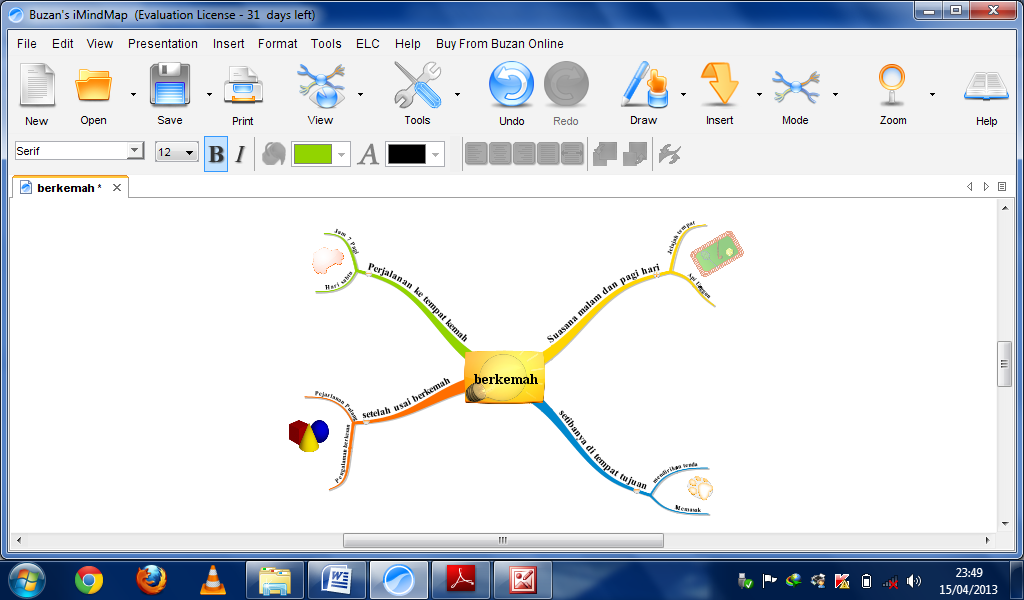 Berdasarkan contoh dari gambar mind mapping di atas kerjakanlah soal dibawah iniSOAL :Buatlah karangan narasi dengan tema Ulang tahun! Tentukan judul karanganmu!Buatlah peta pikiranmu lalu kembangkan menjadi kerangka karangan. Kerjakan pada kertas HVS yang disediakan oleh gurumu. Berdasarkan kerangka karangan pada peta pikiran yang telah kamu buat, kembangkanlah menjadi karangan yang utuh, runtut, dan sistematis.Setelah kamu selesai dengan karanganmu, tempelkan peta pikiran yang telah kamu buat di kertas HVS pada kertas karton yang telah disediakan oleh gurumu bersama dengan teman-teman kelompokmu. Berikan bermacam-macam warna pada gambarmu!Tujukkan peta pikiranmu di depan kelas!Lampiran 8LEMBAR KERJA SISWA(SIKLUS 1 PERTEMUAN II)Kelompok		: Bidang studi		: Bahasa Indonesia Kelas / semester	: IV/IIHari tanggal		: PETUNJUK : 	Bacalah dengan cermat petunjuk soal dengan baik!Tulislah namamu dan hari serta tanggal pada bagian yang disediakan!Perhatikan gambar mind mapping dengan Judul berkemah dibawah ini, Berdasarkan contoh dari gambar mind mapping di atas kerjakanlah soal dibawah iniSOAL :Buatlah karangan narasi dengan tema Berkemah! Tentukan judul karanganmu!Buatlah peta pikiranmu lalu kembangkan menjadi kerangka karangan. Kerjakan pada kertas HVS yang disediakan oleh gurumu. Berdasarkan kerangka karangan pada peta pikiran yang telah kamu buat, kembangkanlah menjadi karangan yang utuh, runtut, dan sistematis.Setelah kamu selesai dengan karanganmu, tempelkan peta pikiran yang telah kamu buat di kertas HVS pada kertas karton yang telah disediakan oleh gurumu bersama dengan teman-teman kelompokmu. Berikan bermacam-macam warna pada gambarmu!Tujukkan peta pikiranmu di depan kelas!Lampiran 9LEMBAR KERJA SISWA(SIKLUS II PERTEMUAN 1)Kelompok		: Bidang studi		: Bahasa Indonesia Kelas / semester	: IV/IIHari tanggal		: PETUNJUK : 	Bacalah dengan cermat petunjuk soal dengan baik!Tulislah namamu dan hari serta tanggal pada bagian yang disediakan!Perhatikan gambar mind mapping dengan Judul berkemah dibawah ini, Berdasarkan contoh dari gambar mind mapping di atas kerjakanlah soal dibawah iniSOAL :Buatlah karangan narasi dengan tema Liburanku! Tentukan judul karanganmu!Buatlah peta pikiranmu lalu kembangkan menjadi kerangka karangan. Kerjakan pada kertas HVS yang disediakan oleh gurumu. Berdasarkan kerangka karangan pada peta pikiran yang telah kamu buat, kembangkanlah menjadi karangan yang utuh, runtut, dan sistematis.Setelah kamu selesai dengan karanganmu, tempelkan peta pikiran yang telah kamu buat di kertas HVS pada kertas karton yang telah disediakan oleh gurumu bersama dengan teman-teman kelompokmu. Berikan bermacam-macam warna pada gambarmu!Tujukkan peta pikiranmu di depan kelas!Lampiran 10 LEMBAR KERJA SISWA(SIKLUS 1 PERTEMUAN II)Kelompok		: Bidang studi		: Bahasa Indonesia Kelas / semester	: IV/IIHari tanggal		: PETUNJUK : 	Bacalah dengan cermat petunjuk soal dengan baik!Tulislah namamu dan hari serta tanggal pada bagian yang disediakan!Perhatikan gambar mind mapping dengan Judul berkemah dibawah ini, Berdasarkan contoh dari gambar mind mapping di atas kerjakanlah soal dibawah iniSOAL :Buatlah karangan narasi dengan tema Sekolahku! Tentukan judul karanganmu!Buatlah peta pikiranmu lalu kembangkan menjadi kerangka karangan. Kerjakan pada kertas HVS yang disediakan oleh gurumu. Berdasarkan kerangka karangan pada peta pikiran yang telah kamu buat, kembangkanlah menjadi karangan yang utuh, runtut, dan sistematis.Setelah kamu selesai dengan karanganmu, tempelkan peta pikiran yang telah kamu buat di kertas HVS pada kertas karton yang telah disediakan oleh gurumu bersama dengan teman-teman kelompokmu. Berikan bermacam-macam warna pada gambarmu!Tujukkan peta pikiranmu di depan kelas!Lampiran 11FORMAT OBSERVASI AKTIVITAS GURU SIKLUS I (Pertemuan 1 dan II)Hari / tanggal	: Senin,13 Mei 2013 dan Selasa, 14 Mei 2013Kelas	: IV BPetunjuk :Pengamatan ditujukan kepada guru saat PBM berlangsungMengisi kolom pengamatan sesuai dengan kenyataan yang ada di lapanganBerilah tanda() pada kolom skor yang tersedia sesuai dengan pengamatan anda pada saat guru melaksanakan aktivitas pembelajaran.Persentase pelaksanaan (pertemuan 1)	= 						= 						= 50% (cukup)Persentase pelaksanaan (pertemuan 2)	= 						= 						= 63,33% (cukup)Keterangan:Baik (B)		: jika 67%-100% guru melakukan dengan baik indikatorCukup (C)	: jika 34% - 66% guru kurang melakukan indikatorKurang (K)	: jika 0% - 33% guru tidak melakukan indikatorMakassar,  	2013Simulator 							Observer Suriati. S.Pd							Khaerun Nisaa’ TayibuNip. 19591210 197910 2 009					Nim. 094 704 369Lampiran 12FORMAT OBSERVASI AKTIVITAS GURU SIKLUS II (Pertemuan 1 dan 2)Hari / tanggal	: Senin, 20 Mei 2013 dan Selasa, 21 Mei 2013Kelas 	: IV BPetunjuk :Pengamatan ditujukan kepada guru saat PBM berlangsungMengisi kolom pengamatan sesuai dengan kenyataan yang ada di lapanganBerilah tanda() pada kolom skor yang tersedia sesuai dengan pengamatan anda pada saat guru melaksanakan aktivitas pembelajaran.Persentase pelaksanaan	= 				= 				= 100% (baik)Persentase pelaksanaan	= 				= 				= 100% (baik)Keterangan:Skor:Baik (B)		: jika 67%-100% guru melakukan dengan baik indikatorCukup (C)	: jika 34% - 66% guru kurang melakukan indikatorKurang (K)	: jika 0% - 33% guru tidak melakukan indikator								Makassar,  	2013Simulator 							Observer Suriati. S.Pd							Khaerun Nisaa’ TayibuNip. 19591210 197910 2 009					Nim.  094 704 369Lampiran 13Deskriptor Kualifikasi Penilaian AKTIVITAS GURU 	SIKLUS I PERTEMUAN 1	Hari / tanggal	: 13 Mei 2013Kelas 	: IV B Keterangan:Skor:3 = Baik (B)2 = Cukup (C) = Kurang (K)																Makassar,  Mei 2013ObserverKhaerun Nisaa’ tayibuNim. 094704369Lampiran 14 Deskriptor Kualifikasi Penilaian AKTIVITAS GURU SIKLUS I PERTEMUAN 2Hari / tanggal	: 14 Mei 2013Kelas 	: IV BKeterangan:Skor:3 = Baik (B)2 = Cukup (C) = Kurang (K)																Makassar,  Mei 2013ObserverKhaerun Nisaa’ tayibuNim. 094704369Lampiran 15Deskriptor Kualifikasi Penilaian AKTIVITAS GURU SIKLUS II PERTEMUAN 1Hari / tanggal	: 20 Mei 2013Kelas 	: IV BKeterangan:Skor:3 = Baik (B)2 = Cukup (C) = Kurang (K)																Makassar,  Mei 2013ObserverKhaerun Nisaa’ tayibuNim. 094704369Lampiran 16Deskriptor Kualifikasi Penilaian AKTIVITAS GURUSIKLUS II PERTEMUAN 2Hari / tanggal	: 21 Mei 2013Kelas 	: IV BKeterangan:Skor:3 = Baik (B)2 = Cukup (C) = Kurang (K)																Makassar,  Mei 2013ObserverKhaerun Nisaa’ tayibuNim. 094704369Lampiran 17Deskriptor Kualifikasi PenilaianAKTIVITAS GURU SIKLUS IMakassar,  Mei 2013ObserverKhaerun Nisaa’ tayibuNim. 09470436Lampiran 18DATA HASIL OBSERVASI AKTIVITAS SISWASIKLUS 1 (PERTEMUAN 1 DAN 2)Hari / tanggal	: Senin, 13 Mei 2013 dan Selasa,14 Mei 2013Kelas 	: IV BPetunjuk :Pengamatan ditujukan kepada siswa saat PBM berlangsungMengisi kolom pengamatan sesuai dengan kenyataan yang ada di lapanganPersentase Pencapaian	=  	 			=   x 100 				= 58,33%		Kategori	= KurangKeterangan: Kualifikasi 3 (B), jika 67% - 100% siswa melakukan dengan baik indikatorKualifikasi 2 (C), jika 34% - 66% siswa kurang melakukan indikator Kualifikasi 1 (K), jika 0% - 33% siswa tidak melakukan indikator.								Makassar,  	        2013Simulator 							Observer Suriati. S.Pd							Khaerun Nisaa’ TayibuNip. 19591210 197910 2 009					Nim. 094 704 369Lampiran 19DATA HASIL OBSERVASI AKTIVITAS SISWASIKLUS II (PERTEMUAN 1 DAN 2)Hari / tanggal	: Senin, 20 Mei 2013 dan Selasa, 21 Mei 2013Kelas	: IV BPetunjuk :Pengamatan ditujukan kepada siswa saat PBM berlangsungMengisi kolom pengamatan sesuai dengan kenyataan yang ada di lapanganPersentase Pencapaian	=  	 			=   x 100 				= 86,61%		Kategori	= Baik Keterangan: Kualifikasi 3 (B), jika 67% - 100% siswa melakukan dengan baik indikatorKualifikasi 2 (C), jika 34% - 66% siswa kurang melakukan indikator Kualifikasi 1 (K), jika 0% - 33% siswa tidak melakukan indikator.								Makassar,  	        2013Simulator 							Observer Suriati. S.Pd							Khaerun Nisaa’ TayibuNip. 19591210 197910 2 009					Nim. 094 704 369Lampiran 20Deskriptor Kualifikasi Penilaian AKTIVITAS SISWA SIKLUS I PERTEMUAN 1Hari / tanggal	: Senin, 13 Mei 2013Kelas 	: IV BKeterangan:Kualifikasi 3 (B), jika 67% - 100% siswa melakukan dengan baik indikatorKualifikasi 2 (C), jika 34% - 67% siswa kurang melakukan indikator Kualifikasi 1 (K), jika 0% - 33% siswa tidak melakukan indikator.Makassar,  Mei 2013ObserverKhaerun Nisaa’ tayibuNim. 094704369Lampiran 21Deskriptor Kualifikasi Penilaian AKTIVITAS SISWA SIKLUS I PERTEMUAN 2Hari / tanggal	: Selasa, 14 Mei 2013Kelas 	: IV BKeterangan:Kualifikasi 3 (B), jika 67% - 100% siswa melakukan dengan baik indikatorKualifikasi 2 (C), jika 34% - 66% siswa kurang melakukan indikator Kualifikasi 1 (K), jika 0% - 33% siswa tidak melakukan indikator.Makassar,  Mei 2013ObserverKhaerun Nisaa’ tayibuNim. 094704369Lampiran 22Deskriptor Kualifikasi Penilaian AKTIVITAS SISWA SIKLUS II PERTEMUAN 1Hari / tanggal	: Senin, 20 Mei 2013Kelas 	: IV BKeterangan:Kualifikasi 3 (B), jika 67% - 100% siswa melakukan dengan baik indikatorKualifikasi 2 (C), jika 34% - 66% siswa kurang melakukan indikator Kualifikasi 1 (K), jika 0% - 33% siswa tidak melakukan indikator.Makassar,  Mei 2013ObserverKhaerun Nisaa’ tayibuNim. 094704369Lampiran 23Deskriptor Kualifikasi Penilaian AKTIVITAS SISWA SIKLUS II PERTEMUAN 2Hari / tanggal	: Selasa, 21 Mei 2013Kelas 	: IV BKeterangan:Kualifikasi 3 (B), jika 67% - 100% siswa melakukan dengan baik indikatorKualifikasi 2 (C), jika 34% - 66% siswa kurang melakukan indikator Kualifikasi 1 (K), jika 0% - 33% siswa tidak melakukan indikator.Makassar,  Mei 2013ObserverKhaerun Nisaa’ tayibuNim. 094704369Lampiran 24Deskriptor Kualifikasi PenilaianAKTIVITAS SISWA Keterangan:Kualifikasi 3 (B), jika 67% - 100% siswa melakukan dengan baik indikatorKualifikasi 2 (C), jika 34% - 66% siswa kurang melakukan indikator Kualifikasi 1 (K), jika 0% - 33% siswa tidak melakukan indikator.Makassar,  Mei 2013ObserverKhaerun Nisaa’ tayibuNim. 09470436Lampiran 25DATA HASIL TES FORMATIF KETERAMPILAN MENULISSIKLUS 1 Nilai	= Jumlah skor dicapai	   x 100		   Jumlah Keseluruhan skorLampiran 26DATA HASIL TES FORMATIF KETERAMPILAN MENULISSIKLUS IINilai	= Jumlah skor dicapai	   x 100		   Jumlah Keseluruhan skorLampiran 27REKAPITULASI NILAI TES AKHIR SIKLUS 1 DAN SIKLUS IIKeterampilan Menulis Karangan pada Murid Kelas IV SD Negeri Pongtiku 1 Kecamatan Bontoala Kota MakassarNoKegiatanNilai KarakterWaktu1. Guru menyiapkan siswa untuk belajar, salam dan berdoaReligius10 menit2.Guru melakukan absensi pada siswadisiplin10 menit3.Guru mengumpulkan PR yang telah diberikan pada pelajaran sebelumnya.disiplin10 menit4. Apersepsi : siapakah yang suka membaca buku cerita?jujur10 menit5.Guru menyampaikan tujuan pembelajaran yang akan dicapai 10 menitNoKegiatanNilai KarakterWaktu1.Guru menjelaskan pengertian karangan dan langkah-langkah menulis karanganDisiplin 50 menit2.Siswa bersama guru memilih tema Ulang Tahun, kemudian menuliskannya di atas selembar kertas kosong.Disiplin 50 menit3.Siswa mengamati media gambar atau foto yang disediakan guru, diikuti penulisan kata kunci.Tertib50 menit4.Siswa menuliskan pengembangan dari kata-kata kunci tersebut dalam ranting-ranting yang melingkupi pusat ide (tema) karangan.Kreatif50 menit4.Guru menugaskan siswa membuat kerangka karangan dalam bentuk mind mapping Kreatif50 menit5.Siswa menuliskan sebuah karangan narasi Mandiri 50 menit6.Salah satu siswa membacakan karangan dan menujukkan peta mind mappingnya ke depan kelas. Percaya diri50 menitNoKegiatanNilai KarakterWaktu1.Guru bersama siswa bertanya jawab meluruskan kesalahan pemahaman, memberi penguatan dan penyimpulan.Mandiri10 menit2.Guru memberikan pekerjaan rumah : membuat karangan dengan tema perpustakaan dan media mind mappingnya.Mandiri10 menit3.Guru memberikan pesan-pesan moralMandiri10 menit4. Guru menutup dengan ucapan salam  Mandiri10 menitNoAspek NilaiUnsur Yang dinilaiBobotSkor1.IsiInformasi relevan dengan MasalahPengembangan karangan yang baik 1122.OrganisasiGagasan JelasPadatLogisRuntut111143.Kosa kataPilihan kata yang tepat114.Pengembangan BahasaMenggunakan kata baku dan tidak baku sesuai dengan tempatnya.komunikatif1125.MekanikPenulisan sesuai dengan EYD 11TotalTotalTotalTotal10NoKegiatanNilai KarakterWaktu1. Guru menyiapkan siswa untuk belajar, salam dan berdoaReligius10 menit2.Guru melakukan absensi pada siswadisiplin10 menit3.Guru mengumpulkan PR yang telah diberikan pada pelajaran sebelumnya.disiplin10 menit4. Apersepsi : siapakah yang suka membaca buku cerita?jujur10 menit5.Guru menyampaikan tujuan pembelajaran yang akan dicapai 10 menitNoKegiatanNilai KarakterWaktu1.Guru menjelaskan pengertian karangan dan langkah-langkah menulis karanganDisiplin 50 menit2.Siswa bersama guru memilih tema Berkemah, kemudian menuliskannya di atas selembar kertas kosong.Disiplin 50 menit3.Siswa mengamati media gambar atau foto yang disediakan guru, diikuti penulisan kata kunci.Tertib50 menit4.Siswa menuliskan pengembangan dari kata-kata kunci tersebut dalam ranting-ranting yang melingkupi pusat ide (tema) karangan.Kreatif50 menit4.Guru menugaskan siswa membuat kerangka karangan dalam bentuk mind mapping Kreatif50 menit5.Siswa menuliskan sebuah karangan narasi Mandiri 50 menit6.Salah satu siswa membacakan karangan dan menujukkan peta mind mappingnya ke depan kelas. Percaya diri50 menitNoKegiatanNilai KarakterWaktu1.Guru bersama siswa bertanya jawab meluruskan kesalahan pemahaman, memberi penguatan dan penyimpulan.Mandiri10 menit2.Guru memberikan pekerjaan rumah : membuat karangan dengan tema perpustakaan dan media mind mappingnya.Mandiri10 menit3.Guru memberikan pesan-pesan moralMandiri10 menit4. Guru menutup dengan ucapan salam  Mandiri10 menitNoAspek NilaiUnsur Yang dinilaiBobotSkor1.IsiInformasi relevan dengan MasalahPengembangan karangan Tuntas 1122.OrganisasiGagasan JelasPadatLogisRuntut111143.Kosa kataPilihan tepat114.Pengembangan BahasaStruktur Kalimat yang Tepat.komunikatif1125.MekanikPenulisan sesuai dengan EYD 11TotalTotalTotalTotal10NoKegiatanNilai KarakterWaktu1. Guru menyiapkan siswa untuk belajar, salam dan berdoaReligius10 menit2.Guru melakukan absensi pada siswadisiplin10 menit3.Guru mengumpulkan PR yang telah diberikan pada pelajaran sebelumnya.disiplin10 menit4. Apersepsi : siapakah yang suka membaca buku cerita?Jujur10 menit5.Guru menyampaikan tujuan pembelajaran yang akan dicapai 10 menitNoKegiatanNilai KarakterWaktu1.Guru menjelaskan penggunaan ejaan yang tepat pada suatu karangan narasi.2.Siswa bersama guru memilih tema Liburanku kemudian menuliskannya di atas selembar kertas kosong.Disiplin 50 menit3.Siswa mengamati media gambar atau foto yang disediakan guru, Disiplin 50 menit4.Siswa menuliskan pengembangan dari kata-kata kunci tersebut dalam ranting-ranting yang melingkupi pusat ide karangan tersebut.Kreatif50 menit5.Guru menugaskan siswa membuat kerangka karangan dalam bentuk mind mappingKreatif50 menit6..Siswa menuliskan sebuah karangan narasi dengan memperhatikan penggunaan ejaan Mandiri 50 menit7.Salah satu siswa membacakan karangan dan menujukkan peta mind mappingnya ke depan kelas. Percaya diri50 menitNoKegiatanNilai KarakterWaktu1.Guru bersama siswa bertanya jawab meluruskan kesalahan pemahaman, memberi penguatan dan penyimpulan.Mandiri10 menit2.Guru memberikan pekerjaan rumah : membuat karangan dengan tema peristiwa dan media mind mappingnya.Mandiri10 menit3.Guru memberikan pesan-pesan moralMandiri10 menit4. Guru menutup dengan ucapan salam  Mandiri10 menitNoAspek NilaiUnsur Yang dinilaiBobotSkor1.IsiInformasi relevan dengan MasalahPengembangan karangan Tuntas 1122.OrganisasiGagasan JelasPadatLogisRuntut111143.Kosa kataPilihan tepat114.Pengembangan BahasaStruktur Kalimat yang Tepat.komunikatif1125.MekanikPenulisan sesuai dengan EYD 11TotalTotalTotalTotal10NoKegiatanNilai KarakterWaktu1. Guru menyiapkan siswa untuk belajar, salam dan berdoaReligius10 menit2.Guru melakukan absensi pada siswadisiplin10 menit3.Guru mengumpulkan PR yang telah diberikan pada pelajaran sebelumnya.disiplin10 menit4. Apersepsi : siapakah yang suka membaca buku cerita?Jujur10 menit5.Guru menyampaikan tujuan pembelajaran yang akan dicapai 10 menitNoKegiatanNilai KarakterWaktu1.Guru menjelaskan penggunaan ejaan yang tepat pada suatu karangan narasi.2.Siswa bersama guru memilih tema Sukses Ujian kemudian menuliskannya di atas selembar kertas kosong.Disiplin 50 menit3.Siswa mengamati media gambar atau foto yang disediakan guru, Disiplin 50 menit4.Siswa menuliskan pengembangan dari kata-kata kunci tersebut dalam ranting-ranting yang melingkupi pusat ide karangan tersebut.Kreatif50 menit5.Guru menugaskan siswa membuat kerangka karangan dalam bentuk mind mappingKreatif50 menit6..Siswa menuliskan sebuah karangan narasi dengan memperhatikan penggunaan ejaan Mandiri 50 menit7.Salah satu siswa membacakan karangan dan menujukkan peta mind mappingnya ke depan kelas. Percaya diri50 menitNoKegiatanNilai KarakterWaktu1.Guru bersama siswa bertanya jawab meluruskan kesalahan pemahaman, memberi penguatan dan penyimpulan.Mandiri10 menit2.Guru memberikan pekerjaan rumah : membuat karangan dengan tema peristiwa dan media mind mappingnya.Mandiri10 menit3.Guru memberikan pesan-pesan moralMandiri10 menit4. Guru menutup dengan ucapan salam  Mandiri10 menitNoAspek NilaiUnsur Yang dinilaiBobotSkor1.IsiInformasi relevan dengan MasalahPengembangan karangan Tuntas 1122.OrganisasiGagasan JelasPadatLogisRuntut111143.Kosa kataPilihan tepat114.Pengembangan BahasaStruktur Kalimat yang Tepat.komunikatif1125.MekanikPenulisan sesuai dengan EYD 11TotalTotalTotalTotal10NoAspek yang diamatiPertemuan IPertemuan IPertemuan IPertemuan IIPertemuan IIPertemuan IINoAspek yang diamatiKualifikasiKualifikasiKualifikasiKualifikasiKualifikasiKualifikasiNoAspek yang diamatiBCKBCK1Guru melakukan apersepsi----2Guru menjelaskan tujuan pembelajaran yang akan dicapai----3Guru bertanya jawab dengan siswa memilih tema/gagasan kemudian menuliskannya di atas selembar kertas kosong----4Guru menyediakan media gambar atau foto dan diikuti penulisan kata kunci dari ide yang dipilih dengan simbol atau gambar berwarna----5Guru menjelaskan agar siswa menuliskan pengembangan dari kata-kata kunci tersebut dalam ranting-ranting yang melingkupi pusat ide karangan.----6Guru menugaskan siswa menulis berdasarkan kerangka karangannya----7Guru meminta salah satu siswa membacakan karangan dan menunjukkan peta mind mappingnya ke depan kelas-----8Guru melakukan refleksi----JumlahJumlah12411840Persentase (%)Persentase (%)50 50 50 63,363,363,3NoAspek yang diamatiPertemuan IPertemuan IPertemuan IPertemuan IIPertemuan IIPertemuan IINoAspek yang diamatiKualifikasiKualifikasiKualifikasiKualifikasiKualifikasiKualifikasiNoAspek yang diamatiBCKBCK1Guru melakukan apersepsi----2Guru menjelaskan tujuan pembelajaran yang akan dicapai----3Guru bertanya jawab dengan siswa memilih tema/gagasan kemudian menuliskannya di atas selembar kertas kosong----4Guru menyediakan media gambar atau foto dan diikuti penulisan kata kunci dari ide yang dipilih dengan simbol atau gambar berwarna----5Guru menjelaskan agar siswa menuliskan pengembangan dari kata-kata kunci tersebut dalam ranting-ranting yang melingkupi pusat ide karangan.----6Guru menugaskan siswa menulis berdasarkan kerangka karangannya----7Guru meminta salah satu siswa membacakan karangan dan menunjukkan peta mind mappingnya ke depan kelas----8Guru melakukan refleksi.----24002400Persentase (%)Persentase (%)808080808080NoAspek yang ditelitiIndikator Pencapaian KeteranganKeteranganKeteranganNoAspek yang ditelitiIndikator Pencapaian BCKNoAspek yang ditelitiIndikator Pencapaian 3211.Guru melakukan apersepsiGuru mengulangi materi yang telah diajarkan sebelumnya.Guru mengaitkan materi sebelumnya dengan materi yang akan dipelajariPembahasan PR2.Guru menjelaskan tujuan pembelajaran yang akan dicapaiTujuan disampaikan secara sistematisTujuan ditulis di papan tulisTujuan disertai dengan motivasi3.Guru bertanya jawab dengan siswaGuru bertanya jawab dengan siswa dalam memilih tema Guru bertanya jawab dengan siswa kemudian menuliskannya di atas selembar kertas kosong Guru bertanya jawab dengan siswa dalam keadaan yang tertib4.Guru menyediakan media pembelajaran sesuai dengan konsep mind mappingGuru menyediakan gambar atau fotoGuru mengikutkan kata kunci dari ide yang dipilih dengan simbol.Guru menyediakan gambar berwarna5.Guru menjelaskan konsep mind mappingGuru menjelaskan agar siswa menuliskan pengembangan dari kata-kata kunci tersebutGuru menjelaskan pengembangan kata kunci dalam ranting-ranting mind mappingGuru menjelaskan pengembangan melingkupi pusat ide karangan6.Guru menugaskan siswa menulis berdasarkan kerangka karanganGuru menugaskan siswa menulisGuru menugaskan siswa menulis karanganGuru menugaskan siswa menulis karangan berdasarkan kerangka karangan7.Guru meminta salah satu siswa membacakan karangannya dan menunjukkan peta mind mappingnya di depan kelasGuru meminta salah satu siswa membacakan karangannyaGuru meminta siswa menunjukkan kerangka karangannyaGuru meminta siswa menunjukkan mind mapping di depan kelas.8.Guru melakukan refleksiGuru bersama siswa bertanya jawab meluruskan kesalahan pemahaman Guru memberi penguatanGuru memberi penyimpulanNoAspek yang ditelitiIndikator Pencapaian KeteranganKeteranganKeteranganNoAspek yang ditelitiIndikator Pencapaian BCKNoAspek yang ditelitiIndikator Pencapaian 3211.Guru melakukan apersepsiGuru mengulangi materi yang telah diajarkan sebelumnya.Guru mengaitkan materi sebelumnya dengan materi yang akan dipelajariPembahasan PR2.Guru menjelaskan tujuan pembelajaran yang akan dicapaiTujuan disampaikan secara sistematisTujuan ditulis di papan tulisTujuan disertai dengan motivasi3.Guru bertanya jawab dengan siswaGuru bertanya jawab dengan siswa dalam memilih tema Guru bertanya jawab dengan siswa kemudian menuliskannya di atas selembar kertas kosong Guru bertanya jawab dengan siswa dalam keadaan yang tertib4.Guru menyediakan media pembelajaran sesuai dengan konsep mind mappingGuru menyediakan gambar atau fotoGuru mengikutkan kata kunci dari ide yang dipilih dengan simbol.Guru menyediakan gambar berwarna5.Guru menjelaskan konsep mind mappingGuru menjelaskan agar siswa menuliskan pengembangan dari kata-kata kunci tersebutGuru menjelaskan pengembangan kata kunci dalam ranting-ranting mind mappingGuru menjelaskan pengembangan melingkupi pusat ide karangan6.Guru menugaskan siswa menulis berdasarkan kerangka karanganGuru menugaskan siswa menulisGuru menugaskan siswa menulis karanganGuru menugaskan siswa menulis karangan berdasarkan kerangka karangan7.Guru meminta salah satu siswa membacakan karangannya dan menunjukkan peta mind mappingnya di depan kelasGuru meminta salah satu siswa membacakan karangannyaGuru meminta siswa menunjukkan kerangka karangannyaGuru meminta siswa menunjukkan mind mapping di depan kelas.8.Guru melakukan refleksiGuru bersama siswa bertanya jawab meluruskan kesalahan pemahaman Guru memberi penguatanGuru memberi penyimpulanNoAspek yang ditelitiIndikator Pencapaian KeteranganKeteranganKeteranganNoAspek yang ditelitiIndikator Pencapaian BCKNoAspek yang ditelitiIndikator Pencapaian 3211.Guru melakukan apersepsiGuru mengulangi materi yang telah diajarkan sebelumnya.Guru mengaitkan materi sebelumnya dengan materi yang akan dipelajariPembahasan PR2.Guru menjelaskan tujuan pembelajaran yang akan dicapaiTujuan disampaikan secara sistematisTujuan ditulis di papan tulisTujuan disertai dengan motivasi3.Guru bertanya jawab dengan siswaGuru bertanya jawab dengan siswa dalam memilih tema Guru bertanya jawab dengan siswa kemudian menuliskannya di atas selembar kertas kosong Guru bertanya jawab dengan siswa dalam keadaan yang tertib4.Guru menyediakan media pembelajaran sesuai dengan konsep mind mappingGuru menyediakan gambar atau fotoGuru mengikutkan kata kunci dari ide yang dipilih dengan simbol.Guru menyediakan gambar berwarna5.Guru menjelaskan konsep mind mappingGuru menjelaskan agar siswa menuliskan pengembangan dari kata-kata kunci tersebutGuru menjelaskan pengembangan kata kunci dalam ranting-ranting mind mappingGuru menjelaskan pengembangan melingkupi pusat ide karangan6.Guru menugaskan siswa menulis berdasarkan kerangka karanganGuru menugaskan siswa menulisGuru menugaskan siswa menulis karanganGuru menugaskan siswa menulis karangan berdasarkan kerangka karangan7.Guru meminta salah satu siswa membacakan karangannya dan menunjukkan peta mind mappingnya di depan kelasGuru meminta salah satu siswa membacakan karangannyaGuru meminta siswa menunjukkan kerangka karangannyaGuru meminta siswa menunjukkan mind mapping di depan kelas.8.Guru melakukan refleksiGuru bersama siswa bertanya jawab meluruskan kesalahan pemahaman Guru memberi penguatanGuru memberi penyimpulanNoAspek yang ditelitiIndikator Pencapaian KeteranganKeteranganKeteranganNoAspek yang ditelitiIndikator Pencapaian BCKNoAspek yang ditelitiIndikator Pencapaian 3211.Guru melakukan apersepsiGuru mengulangi materi yang telah diajarkan sebelumnya.Guru mengaitkan materi sebelumnya dengan materi yang akan dipelajariPembahasan PR2.Guru menjelaskan tujuan pembelajaran yang akan dicapaiTujuan disampaikan secara sistematisTujuan ditulis di papan tulisTujuan disertai dengan motivasi3.Guru bertanya jawab dengan siswaGuru bertanya jawab dengan siswa dalam memilih tema Guru bertanya jawab dengan siswa kemudian menuliskannya di atas selembar kertas kosong Guru bertanya jawab dengan siswa dalam keadaan yang tertib4.Guru menyediakan media pembelajaran sesuai dengan konsep mind mappingGuru menyediakan gambar atau fotoGuru mengikutkan kata kunci dari ide yang dipilih dengan simbol.Guru menyediakan gambar berwarna5.Guru menjelaskan konsep mind mappingGuru menjelaskan agar siswa menuliskan pengembangan dari kata-kata kunci tersebutGuru menjelaskan pengembangan kata kunci dalam ranting-ranting mind mappingGuru menjelaskan pengembangan melingkupi pusat ide karangan6.Guru menugaskan siswa menulis berdasarkan kerangka karanganGuru menugaskan siswa menulisGuru menugaskan siswa menulis karanganGuru menugaskan siswa menulis karangan berdasarkan kerangka karangan7.Guru meminta salah satu siswa membacakan karangannya dan menunjukkan peta mind mappingnya di depan kelasGuru meminta salah satu siswa membacakan karangannyaGuru meminta siswa menunjukkan kerangka karangannyaGuru meminta siswa menunjukkan mind mapping di depan kelas.8.Guru melakukan refleksiGuru bersama siswa bertanya jawab meluruskan kesalahan pemahaman Guru memberi penguatanGuru memberi penyimpulanNoAktivitas GuruRubrikSkor1.Guru melakukan apersepsiGuru mengulangi materi yang telah diajarkan sebelumnya.Guru mengaitkan materi sebelumnya dengan materi yang akan dipelajariPembahasan PRBaik, jika a,b, dan c terlaksana. Cukup, jika hanya 2 deskriptor terlaksanaKurang, jika hanya 1 deskriptor yang terksana3212.Guru menjelaskan tujuan pembelajaran yang akan dicapaiTujuan disampaikan secara sistematisTujuan ditulis di papan tulisTujuan disertai dengan motivasiBaik, jika a,b, dan c terlaksana.Cukup, jika hanya 2 deskriptor terlaksanaKurang, jika hanya 1 deskriptor yang terksana3213.Guru bertanya jawab dengan siswaGuru bertanya jawab dengan siswa dalam memilih tema Guru bertanya jawab dengan siswa kemudian menuliskannya di atas selembar kertas kosong Guru bertanya jawab dengan siswa dalam keadaan yang tertibBaik, jika a,b, dan c terlaksana.Cukup, jika hanya 2 deskriptor terlaksanaKurang, jika hanya 1 deskriptor yang terksana3214.Guru menyediakan media pembelajaran sesuai dengan konsep mind mappingGuru menyediakan gambar atau fotoGuru mengikutkan kata kunci dari ide yang dipilih dengan simbol.Guru menyediakan gambar berwarnaBaik, jika a,b, dan c terlaksana.Cukup, jika hanya 2 deskriptor terlaksanaKurang, jika hanya 1 deskriptor yang terksana3215.Guru menjelaskan konsep mind mappingGuru menjelaskan agar siswa menuliskan pengembangan dari kata-kata kunci tersebutGuru menjelaskan pengembangan kata kunci dalam ranting-ranting mind mappingGuru menjelaskan pengembangan melingkupi pusat ide karanganBaik, jika a,b, dan c terlaksana.Cukup, jika hanya 2 deskriptor terlaksanaKurang, jika hanya 1 deskriptor yang terksana3216.Guru menugaskan siswa menulis berdasarkan kerangka karanganGuru menugaskan siswa menulisGuru menugaskan siswa menulis karanganGuru menugaskan siswa menulis karangan berdasarkan kerangka karanganBaik, jika a,b, dan c terlaksana.Cukup, jika hanya 2 deskriptor terlaksanaKurang, jika hanya 1 deskriptor yang terksana3217.Guru meminta salah satu siswa membacakan karangannya dan menunjukkan peta mind mappingnya di depan kelasGuru meminta salah satu siswa membacakan karangannyaGuru meminta siswa menunjukkan kerangka karangannyaGuru meminta siswa menunjukkan mind mapping di depan kelas.Baik, jika a,b, dan c terlaksana.Cukup, jika hanya 2 deskriptor terlaksanaKurang, jika hanya 1 deskriptor yang terksana3218.Guru melakukan refleksiGuru bersama siswa bertanya jawab meluruskan kesalahan pemahaman Guru memberi penguatanGuru memberi penyimpulanBaik, jika a,b, dan c terlaksana.Cukup, jika hanya 2 deskriptor terlaksanaKurang, jika hanya 1 deskriptor yang terksana321NoAspek yang diamatiPertemuan IPertemuan IPertemuan IPertemuan IIPertemuan IIPertemuan IIRata-rataRata-rataRata-rataNoAspek yang diamatiJumlah muridJumlah muridJumlah muridJumlah muridJumlah muridJumlah muridRata-rataRata-rataRata-rataNoAspek yang diamatiBCKBCKBCK1Siswa memperhatikan penjelasan dari guru22100302081,2518,7502Siwa memilih tema/gagasan dan menuliskannya diatas selembar kertas kosong2480320087,5012,5003Siswa mengamati media gambar atau foto yang disediakan guru, diikuti penulisan kata kunci dari ide yang dipilih disertai dengan simbol atau gambar berwarna.2750301189,060,381,564Siswa menuliskan kerangka karangan berdasarkan konsep mind mapping171321714153,1242,194,695Siswa menulis karangan narasi berdasarkan bentuk peta pikirannya dengan memperhatikan penggunaan ejaan 815982402560,9414,066Siswa membacakan karangannya dan menunjukkan peta mind mappinginya di depan kelas3722691714,062560,94Persentase (%)Persentase (%)Persentase (%)Persentase (%)Persentase (%)Persentase (%)Persentase (%)Persentase (%)58,3328,1313,54NoAspek yang diamatiPertemuan IPertemuan IPertemuan IPertemuan IIPertemuan IIPertemuan IIRata-rataRata-rataRata-rataNoAspek yang diamatiJumlah muridJumlah muridJumlah muridJumlah muridJumlah muridJumlah muridRata-rataRata-rataRata-rataNoAspek yang diamatiBCKBCKBCK1Siswa memperhatikan penjelasan dari guru3210330098,481,5202Siwa memilih tema/gagasan dan menuliskannya diatas selembar kertas kosong3111330096.971,521,523Siswa mengamati media gambar atau foto yang disediakan guru, diikuti penulisan kata kunci dari ide yang dipilih disertai dengan simbol atau gambar berwarna.3120330096,973,0304Siswa menuliskan kerangka karangan berdasarkan konsep mind mapping3021321093,944,541,525Siswa menulis karangan narasi berdasarkan bentuk peta pikirannya dengan memperhatikan penggunaan ejaan 3021310292,423,034,556Siswa membacakan karangannya dan menunjukkan peta mind mappinginya di depan kelas122011518040,9057,581,52Persentase (%)Persentase (%)Persentase (%)Persentase (%)Persentase (%)Persentase (%)Persentase (%)Persentase (%)86,6111,871,52NoNama SiswaAktivitas Belajar SiswaAktivitas Belajar SiswaAktivitas Belajar SiswaAktivitas Belajar SiswaAktivitas Belajar SiswaAktivitas Belajar SiswaAktivitas Belajar SiswaAktivitas Belajar SiswaAktivitas Belajar SiswaAktivitas Belajar SiswaAktivitas Belajar SiswaAktivitas Belajar SiswaAktivitas Belajar SiswaAktivitas Belajar SiswaAktivitas Belajar SiswaAktivitas Belajar SiswaAktivitas Belajar SiswaAktivitas Belajar SiswaNoNama SiswaSiswa memperhatikan penjelasan dari guruSiswa memperhatikan penjelasan dari guruSiswa memperhatikan penjelasan dari guruSiswa memilih tema/gagasan dan menuliskannya di atas selembar kertas kosongSiswa memilih tema/gagasan dan menuliskannya di atas selembar kertas kosongSiswa memilih tema/gagasan dan menuliskannya di atas selembar kertas kosongSiswa mengamati media gambar yang disediakan guruSiswa mengamati media gambar yang disediakan guruSiswa mengamati media gambar yang disediakan guruSiswa menuliskan pengembangan dari kata-kata kunci dalam ranting-ranting yang melingkupi pusat ide karangan.Siswa menuliskan pengembangan dari kata-kata kunci dalam ranting-ranting yang melingkupi pusat ide karangan.Siswa menuliskan pengembangan dari kata-kata kunci dalam ranting-ranting yang melingkupi pusat ide karangan.Siswa menulis karangan narasi berdasarkan bentuk peta pikirannya dan memperhatikan penggunaan ejaan.Siswa menulis karangan narasi berdasarkan bentuk peta pikirannya dan memperhatikan penggunaan ejaan.Siswa menulis karangan narasi berdasarkan bentuk peta pikirannya dan memperhatikan penggunaan ejaan.Siswa membacakan karangannya dan menunjukkan peta mind mappingnya di depan kelas.Siswa membacakan karangannya dan menunjukkan peta mind mappingnya di depan kelas.Siswa membacakan karangannya dan menunjukkan peta mind mappingnya di depan kelas.NoNama SiswaBCKBCKBCKBCKBCKBCK1Muh. Rafli Hasanuddin------------------2Khairunnisa Ananda3Ananda Anugrah4Yusrin Vaqayyun5M. Ashar Setiawan6M.Irwan------------------7Ade Fitrah Ramadhan8Indrananda Hermawan9M. Wahyuriansyah10Irna11A. Leni Putri Hariyanti12Aulia Dwi Pratiwi13Indah Suci Ramadhan14A. Aulia Davina Azzahra15M. Rifki Pratama16Nurainun Dwi Salma17Aulia Amir18Nurhalizah19Arin Syifarianti20Fauziah Kamila21Alfiah Naila Bacrun22Fitriani Haerul23Fitri Ayu Nengsih24Fitriani Nur Akbar25Adinda Mutia Zalzabilah26Hasninah Fitriah27Farsyah Khairini28Muh. Firdaus29Ibnu Fauzi------------------30Sherlina 31Nurul Tarisya32Resky Nur Amalia33Muh. Ardi34Naufal Nafi Salam35NurainiJumlahJumlah22100248027501713281593722NoNama SiswaAktivitas Belajar SiswaAktivitas Belajar SiswaAktivitas Belajar SiswaAktivitas Belajar SiswaAktivitas Belajar SiswaAktivitas Belajar SiswaAktivitas Belajar SiswaAktivitas Belajar SiswaAktivitas Belajar SiswaAktivitas Belajar SiswaAktivitas Belajar SiswaAktivitas Belajar SiswaAktivitas Belajar SiswaAktivitas Belajar SiswaAktivitas Belajar SiswaAktivitas Belajar SiswaAktivitas Belajar SiswaAktivitas Belajar SiswaNoNama SiswaSiswa memperhatikan penjelasan dari guruSiswa memperhatikan penjelasan dari guruSiswa memperhatikan penjelasan dari guruSiswa memilih tema/gagasan dan menuliskannya di atas selembar kertas kosongSiswa memilih tema/gagasan dan menuliskannya di atas selembar kertas kosongSiswa memilih tema/gagasan dan menuliskannya di atas selembar kertas kosongSiswa mengamati media gambar yang disediakan guruSiswa mengamati media gambar yang disediakan guruSiswa mengamati media gambar yang disediakan guruSiswa menuliskan pengembangan dari kata-kata kunci dalam ranting-ranting yang melingkupi pusat ide karangan.Siswa menuliskan pengembangan dari kata-kata kunci dalam ranting-ranting yang melingkupi pusat ide karangan.Siswa menuliskan pengembangan dari kata-kata kunci dalam ranting-ranting yang melingkupi pusat ide karangan.Siswa menulis karangan narasi berdasarkan bentuk peta pikirannya dan memperhatikan penggunaan ejaan.Siswa menulis karangan narasi berdasarkan bentuk peta pikirannya dan memperhatikan penggunaan ejaan.Siswa menulis karangan narasi berdasarkan bentuk peta pikirannya dan memperhatikan penggunaan ejaan.Siswa membacakan karangannya dan menunjukkan peta mind mappingnya di depan kelas.Siswa membacakan karangannya dan menunjukkan peta mind mappingnya di depan kelas.Siswa membacakan karangannya dan menunjukkan peta mind mappingnya di depan kelas.NoNama SiswaBCKBCKBCKBCKBCKBCK1Muh. Rafli Hasanuddin------------------2Khairunnisa Ananda3Ananda Anugrah4Yusrin Vaqayyun5M. Ashar Setiawan6M.Irwan------------------7Ade Fitrah Ramadhan8Indrananda Hermawan9M. Wahyuriansyah10Irna11A. Leni Putri Hariyanti12Aulia Dwi Pratiwi13Indah Suci Ramadhan14A. Aulia Davina Azzahra15M. Rifki Pratama16Nurainun Dwi Salma17Aulia Amir18Nurhalizah19Arin Syifarianti20Fauziah Kamila21Alfiah Naila Bacrun22Fitriani Haerul------------------23Fitri Ayu Nengsih24Fitriani Nur Akbar25Adinda Mutia Zalzabilah26Hasninah Fitriah27Farsyah Khairini28Muh. Firdaus29Ibnu Fauzi30Sherlina 31Nurul Tarisya32Resky Nur Amalia33Muh. Ardi34Naufal Nafi Salam35Nuraini3020320030111714182406917NoNama SiswaAktivitas Belajar SiswaAktivitas Belajar SiswaAktivitas Belajar SiswaAktivitas Belajar SiswaAktivitas Belajar SiswaAktivitas Belajar SiswaAktivitas Belajar SiswaAktivitas Belajar SiswaAktivitas Belajar SiswaAktivitas Belajar SiswaAktivitas Belajar SiswaAktivitas Belajar SiswaAktivitas Belajar SiswaAktivitas Belajar SiswaAktivitas Belajar SiswaAktivitas Belajar SiswaAktivitas Belajar SiswaAktivitas Belajar SiswaNoNama SiswaSiswa memperhatikan penjelasan dari guruSiswa memperhatikan penjelasan dari guruSiswa memperhatikan penjelasan dari guruSiswa memilih tema/gagasan dan menuliskannya di atas selembar kertas kosongSiswa memilih tema/gagasan dan menuliskannya di atas selembar kertas kosongSiswa memilih tema/gagasan dan menuliskannya di atas selembar kertas kosongSiswa mengamati media gambar yang disediakan guruSiswa mengamati media gambar yang disediakan guruSiswa mengamati media gambar yang disediakan guruSiswa menuliskan pengembangan dari kata-kata kunci dalam ranting-ranting yang melingkupi pusat ide karangan.Siswa menuliskan pengembangan dari kata-kata kunci dalam ranting-ranting yang melingkupi pusat ide karangan.Siswa menuliskan pengembangan dari kata-kata kunci dalam ranting-ranting yang melingkupi pusat ide karangan.Siswa menulis karangan narasi berdasarkan bentuk peta pikirannya dan memperhatikan penggunaan ejaan.Siswa menulis karangan narasi berdasarkan bentuk peta pikirannya dan memperhatikan penggunaan ejaan.Siswa menulis karangan narasi berdasarkan bentuk peta pikirannya dan memperhatikan penggunaan ejaan.Siswa membacakan karangannya dan menunjukkan peta mind mappingnya di depan kelas.Siswa membacakan karangannya dan menunjukkan peta mind mappingnya di depan kelas.Siswa membacakan karangannya dan menunjukkan peta mind mappingnya di depan kelas.NoNama SiswaBCKBCKBCKBCKBCKBCK1Muh. Rafli Hasanuddin------------------2Khairunnisa Ananda3Ananda Anugrah4Yusrin Vaqayyun5M. Ashar Setiawan6M.Irwan------------------7Ade Fitrah Ramadhan8Indrananda Hermawan9M. Wahyuriansyah10Irna11A. Leni Putri Hariyanti12Aulia Dwi Pratiwi13Indah Suci Ramadhan14A. Aulia Davina Azzahra15M. Rifki Pratama16Nurainun Dwi Salma17Aulia Amir18Nurhalizah19Arin Syifarianti20Fauziah Kamila21Alfiah Naila Bacrun22Fitriani Haerul23Fitri Ayu Nengsih24Fitriani Nur Akbar25Adinda Mutia Zalzabilah26Hasninah Fitriah27Farsyah Khairini28Muh. Firdaus29Ibnu Fauzi30Sherlina 31Nurul Tarisya32Resky Nur Amalia33Muh. Ardi34Naufal Nafi Salam35NurainiJumlah Jumlah 321031113120266126434290NoNama SiswaAktivitas Belajar SiswaAktivitas Belajar SiswaAktivitas Belajar SiswaAktivitas Belajar SiswaAktivitas Belajar SiswaAktivitas Belajar SiswaAktivitas Belajar SiswaAktivitas Belajar SiswaAktivitas Belajar SiswaAktivitas Belajar SiswaAktivitas Belajar SiswaAktivitas Belajar SiswaAktivitas Belajar SiswaAktivitas Belajar SiswaAktivitas Belajar SiswaAktivitas Belajar SiswaAktivitas Belajar SiswaAktivitas Belajar SiswaNoNama SiswaSiswa memperhatikan penjelasan dari guruSiswa memperhatikan penjelasan dari guruSiswa memperhatikan penjelasan dari guruSiswa memilih tema/gagasan dan menuliskannya di atas selembar kertas kosongSiswa memilih tema/gagasan dan menuliskannya di atas selembar kertas kosongSiswa memilih tema/gagasan dan menuliskannya di atas selembar kertas kosongSiswa mengamati media gambar yang disediakan guruSiswa mengamati media gambar yang disediakan guruSiswa mengamati media gambar yang disediakan guruSiswa menuliskan pengembangan dari kata-kata kunci dalam ranting-ranting yang melingkupi pusat ide karangan.Siswa menuliskan pengembangan dari kata-kata kunci dalam ranting-ranting yang melingkupi pusat ide karangan.Siswa menuliskan pengembangan dari kata-kata kunci dalam ranting-ranting yang melingkupi pusat ide karangan.Siswa menulis karangan narasi berdasarkan bentuk peta pikirannya dan memperhatikan penggunaan ejaan.Siswa menulis karangan narasi berdasarkan bentuk peta pikirannya dan memperhatikan penggunaan ejaan.Siswa menulis karangan narasi berdasarkan bentuk peta pikirannya dan memperhatikan penggunaan ejaan.Siswa membacakan karangannya dan menunjukkan peta mind mappingnya di depan kelas.Siswa membacakan karangannya dan menunjukkan peta mind mappingnya di depan kelas.Siswa membacakan karangannya dan menunjukkan peta mind mappingnya di depan kelas.NoNama SiswaBCKBCKBCKBCKBCKBCK1Muh. Rafli Hasanuddin2Khairunnisa Ananda3Ananda Anugrah4Yusrin Vaqayyun5M. Ashar Setiawan6M.Irwan------------------7Ade Fitrah Ramadhan8Indrananda Hermawan9M. Wahyuriansyah10Irna11A. Leni Putri Hariyanti12Aulia Dwi Pratiwi13Indah Suci Ramadhan14A. Aulia Davina Azzahra15M. Rifki Pratama16Nurainun Dwi Salma17Aulia Amir18Nurhalizah19Arin Syifarianti20Fauziah Kamila21Alfiah Naila Bacrun22Fitriani Haerul------------------23Fitri Ayu Nengsih24Fitriani Nur Akbar25Adinda Mutia Zalzabilah26Hasninah Fitriah27Farsyah Khairini28Muh. Firdaus29Ibnu Fauzi30Sherlina 31Nurul Tarisya32Resky Nur Amalia33Muh. Ardi34Naufal Nafi Salam35NurainiJumlahJumlah33003300330032021814113191NoAktivitas SiswaRubrikSkor1.Siswa memperhatikan penjelasan dari guruSiswa merespon pertanyaan dari guruSiswa bertanya untuk mengkonfirmasi penjelasan dari guru.Siswa tertib dalam mendengarkan pennjelasan dari guru.Baik, jika a,b, dan c terlaksana.Cukup, jika hanya 2 deskriptor terlaksanaKurang, jika hanya 1 deskriptor yang terksana3212.Siswa memilih tema/gagasan dan menuliskannya di atas selembar kertas kosong Siswa memilih tema/gagasanSiswa menuliskannya di atas selembar kertas kosongSiswa mengerjakannya dengan tertibBaik, jika a,b, dan c terlaksana.Cukup, jika hanya 2 deskriptor terlaksanaKurang, jika hanya 1 deskriptor yang terksana3213.Siswa mengamati media pembelajaran yang disediakan guruSiswa mengamati media gambar yang disediakan oleh guruSiswa mengamati kata kunci dari ide yang telah dipilih Siswa menyertakan simbol atau gambar berwarna.Baik, jika a,b, dan c terlaksana.Cukup, jika hanya 2 deskriptor terlaksanaKurang, jika hanya 1 deskriptor yang terksana3214.Siswa menuliskan kerangka karangan berdasarkan konsep mind mapping. Siswa menulis sebuah peta pikiranSiswa mengembangkan karangan dari kata-kata kunci dalam ranting-ranting mind mapping.Siswa mengembangkan ranting-rantingmind mapping mind mapping yang melingkupi pusat ide/tema karangan.Baik, jika a,b, dan c terlaksana.Cukup, jika hanya 2 deskriptor terlaksanaKurang, jika hanya 1 deskriptor yang terksana3215.Siswa menulis karangan narasi berdasarkan bentuk peta pikirannya dan memperhatikan penggunaan ejaan.Siswa menulis karanganSiswa menulis karangan narasi berdasarkan kerangka karangannya dari bentuk peta pikirannyaSiswa menulis dengan memperhatikan penggunaan ejaan.Baik, jika a,b, dan c terlaksana.Cukup, jika hanya 2 deskriptor terlaksanaKurang, jika hanya 1 deskriptor yang terksana3216.Siswa membacakan karangannya dan menunjukkan peta mind mappingnya di depan kelas.Siswa membacakan karangannyaSiswa menunjukkan peta mind mappingnya di depan kelas.Siswa secara bergantian menunjukkan peta mind mappingnya dengan tertib di depan kelas.Baik, jika a,b, dan c terlaksana.Cukup, jika hanya 2 deskriptor terlaksanaKurang, jika hanya 1 deskriptor yang terksana321NoNama SiswaAspek yang DinilaiAspek yang DinilaiAspek yang DinilaiAspek yang DinilaiAspek yang DinilaiJumlah SkorNilaiKeteranganNoNama Siswa12345Jumlah SkorNilaiKeteranganNoNama Siswa(2)(4)(1)(2)(1)Jumlah SkorNilaiKeterangan1Muh. Rafli Hasanuddin--------2Khairunnisa Ananda12110550TT3Ananda Anugrah12111660TT4Yusrin Vaqayyun12121770T5M. Ashar Setiawan22111770T6M.Irwan--------7Ade Fitrah Ramadhan13110660TT8Indrananda Hermawan12121770T9M. Wahyuriansyah13120670T10Irna11111550TT11A. Leni Putri Hariyanti22120770T12Aulia Dwi Pratiwi12020650TT13Indah Suci Ramadhan23110770T14A. Aulia Davina Azzahra22121880T15M. Rifki Pratama13111770T16Nurainun Dwi Salma22111770T17Aulia Amir22111770T18Nurhalizah23111880T19Arin Syifarianti13110660	TT20Fauziah Kamila22121880T21Alfiah Naila Bacrun23121990T22Fitriani Haerul--------23Fitri Ayu Nengsih12121770T24Fitriani Nur Akbar22121880T25Adinda Mutia Zalzabilah22121880T26Hasninah Fitriah13121880T27Farsyah Khairini13021770T28Muh. Firdaus23111880T29Ibnu Fauzi11111550TT30Sherlina22111770T31Nurul Tarisya11121660TT32Resky Nur Amalia23110770T33Muh. Ardi22111770T34Naufal Nafi Salam12121770T35Nuraini11111550TTJumlahJumlahJumlahJumlahJumlahJumlahJumlahJumlah2190     23 TRata-rataRata-rataRata-rataRata-rataRata-rataRata-rataRata-rataRata-rata62,512 TTKetuntasan BelajarKetuntasan BelajarKetuntasan BelajarKetuntasan BelajarKetuntasan BelajarKetuntasan BelajarKetuntasan BelajarKetuntasan Belajar65,7%65,7%NoNama SiswaAspek yang DinilaiAspek yang DinilaiAspek yang DinilaiAspek yang DinilaiAspek yang DinilaiJumlah SkorNilaiKeteranganNoNama Siswa12345Jumlah SkorNilaiKeteranganNoNama Siswa(2)(4)(1)(2)(1)Jumlah SkorNilaiKeterangan1Muh. Rafli Hasanuddin11110440TT2Khairunnisa Ananda22111770T3Ananda Anugrah22120770T4Yusrin Vaqayyun23111880T5M. Ashar Setiawan22111770T6M.Irwan--------7Ade Fitrah Ramadhan22110660TT8Indrananda Hermawan23121990T9M. Wahyuriansyah12121770T10Irna22111770TT11A. Leni Putri Hariyanti23111880T12Aulia Dwi Pratiwi12121770T13Indah Suci Ramadhan23121880T14A. Aulia Davina Azzahra23121990T15M. Rifki Pratama22111880T16Nurainun Dwi Salma23111880T17Aulia Amir24111990T18Nurhalizah23111880T19Arin Syifarianti13111770T20Fauziah Kamila22121880T21Alfiah Naila Bacrun2412110100T22Fitriani Haerul--------23Fitri Ayu Nengsih12121880T24Fitriani Nur Akbar22121880T25Adinda Mutia Zalzabilah2412110100T26Hasninah Fitriah23111880T27Farsyah Khairini13021880T28Muh. Firdaus23111880T29Ibnu Fauzi12121770T30Sherlina23121990T31Nurul Tarisya21121770T32Resky Nur Amalia23111880T33Muh. Ardi22111770T34Naufal Nafi Salam22121880T35Nuraini12111660TTJumlah Jumlah Jumlah Jumlah Jumlah Jumlah Jumlah Jumlah 254029 TRata-rataRata-rataRata-rataRata-rataRata-rataRata-rataRata-rataRata-rata72,56 TTKetuntasan BelajarKetuntasan BelajarKetuntasan BelajarKetuntasan BelajarKetuntasan BelajarKetuntasan BelajarKetuntasan BelajarKetuntasan Belajar82,85%82,85%NoNama SiswaSiklus 1Siklus 1Siklus 2Siklus 2NoNama SiswaNilaiKet.NilaiKet1Muh. Rafli Hasanuddin--40TT2Khairunnisa Ananda50TT70T3Ananda Anugrah60TT70T4Yusrin Vaqayyun70T80T5M. Ashar Setiawan70T70T6M.Irwan----7Ade Fitrah Ramadhan60TT60TT8Indrananda Hermawan70T90T9M. Wahyuriansyah70T70T10Irna50TT70TT11A. Leni Putri Hariyanti70T80T12Aulia Dwi Pratiwi50TT70T13Indah Suci Ramadhan70T80T14A. Aulia Davina Azzahra80T90T15M. Rifki Pratama70T80T16Nurainun Dwi Salma70T80T17Aulia Amir70T90T18Nurhalizah80T80T19Arin Syifarianti60TT70T20Fauziah Kamila80T80T21Alfiah Naila Bacrun90T100T22Fitriani Haerul----23Fitri Ayu Nengsih70T80T24Fitriani Nur Akbar80T80T25Adinda Mutia Zalzabilah80T100T26Hasninah Fitriah80T80T27Farsyah Khairini70T80T28Muh. Firdaus80T80T29Ibnu Fauzi50TT70T30Sherlina70T90T31Nurul Tarisya60TT70T32Resky Nur Amalia70T80T33Muh. Ardi70T70T34Naufal Nafi Salam70T80T35Nuraini50TT60TTJumlahJumlah219023 T12 TT2540  29 T    6 TTRata-RataRata-Rata62,562,572,572,5% Ketuntasan Belajar% Ketuntasan Belajar65,7%65,7%82,85%82,85%% Ketidaktuntasan Belajar% Ketidaktuntasan Belajar34,2%34,2%17,14%17,14%